Here is the link where you can view my Weebly page: Learning and Blended Learning Unit Plan titled “Math: A Recipe for Success” http://learnwithmrsgregory.weebly.com/math-a-recipe-for-success.html *Since there is not a way to show (that I know of) the original before changes were made based on feedback, please note that the original did not have ANY youtube videos embedded. The revised page now has a youtube video embedded for each day of the lesson. Here is the screen shot of the feedback I received on this assignment: 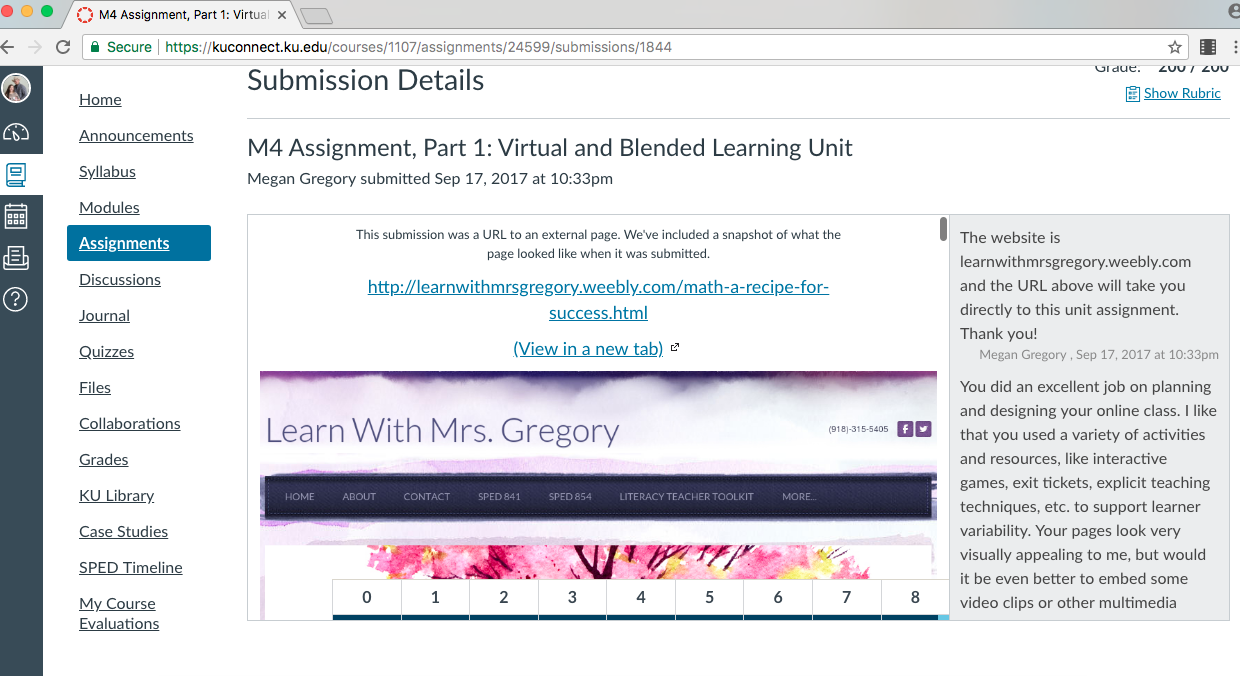 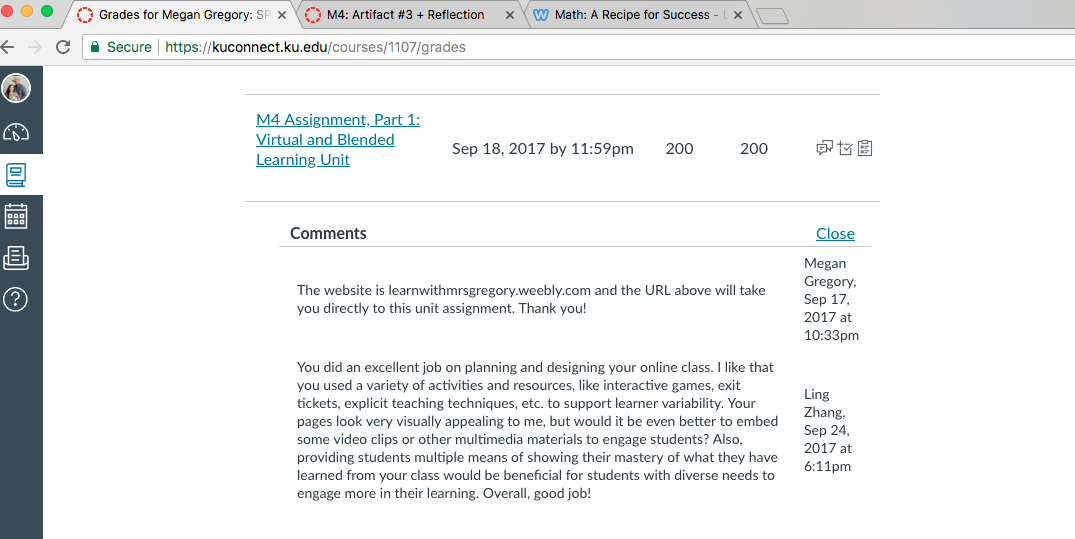 